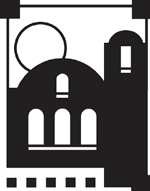          *Legend / Online;  Hybrid;  Telecourse;    C=Completed; IP=In Progress; N=NeededSanta Ana College2012-2013 California State University General Education RequirementsPlan B – Advisement SheetIMPORTANT NOTE: Courses on this list are approved beginning Fall 2012 and are valid through Summer 2013 only.Santa Ana College2012-2013 California State University General Education RequirementsPlan B – Advisement SheetIMPORTANT NOTE: Courses on this list are approved beginning Fall 2012 and are valid through Summer 2013 only.Santa Ana College2012-2013 California State University General Education RequirementsPlan B – Advisement SheetIMPORTANT NOTE: Courses on this list are approved beginning Fall 2012 and are valid through Summer 2013 only.Santa Ana College2012-2013 California State University General Education RequirementsPlan B – Advisement SheetIMPORTANT NOTE: Courses on this list are approved beginning Fall 2012 and are valid through Summer 2013 only.Santa Ana College2012-2013 California State University General Education RequirementsPlan B – Advisement SheetIMPORTANT NOTE: Courses on this list are approved beginning Fall 2012 and are valid through Summer 2013 only.A. English Language Communication and Critical Thinking (minimum 9 units)The 9 units selected from this area must include at least one course each from A1, A2, and A3. Each course must be completed with a grade of “C” or better.  (“C-" is not acceptable.)EXAM(S) or OTHERCOLLEGE COURSE(S)C*IP*N*A1:  ORAL COMMUNICATIONCommunication Studies 101 or 101H, 102, 103 or 103H, 140, 145A1A2:  WRITTEN COMMUNICATIONEnglish 101 or 101HA2A3:  CRITICAL THINKINGCommunication Studies 140Counseling 144English 103 or 103H, 102 or 102H  (102/102H not accepted in A3 if completed prior to F ’11) Philosophy 110 or 110H, 111, 144Reading 150A3B. Scientific Inquiry and Quantitative Reasoning (minimum 9 units)The 9 units selected from this area must include at least one course each from B1, B2, and B4. The 9 units must also include a corresponding lab component.  (Lab classes are in bold.)  Courses in B4 must be completed with a grade of “C” or better. (“C-“ is not acceptable.)B. Scientific Inquiry and Quantitative Reasoning (minimum 9 units)The 9 units selected from this area must include at least one course each from B1, B2, and B4. The 9 units must also include a corresponding lab component.  (Lab classes are in bold.)  Courses in B4 must be completed with a grade of “C” or better. (“C-“ is not acceptable.)B. Scientific Inquiry and Quantitative Reasoning (minimum 9 units)The 9 units selected from this area must include at least one course each from B1, B2, and B4. The 9 units must also include a corresponding lab component.  (Lab classes are in bold.)  Courses in B4 must be completed with a grade of “C” or better. (“C-“ is not acceptable.)B. Scientific Inquiry and Quantitative Reasoning (minimum 9 units)The 9 units selected from this area must include at least one course each from B1, B2, and B4. The 9 units must also include a corresponding lab component.  (Lab classes are in bold.)  Courses in B4 must be completed with a grade of “C” or better. (“C-“ is not acceptable.)B. Scientific Inquiry and Quantitative Reasoning (minimum 9 units)The 9 units selected from this area must include at least one course each from B1, B2, and B4. The 9 units must also include a corresponding lab component.  (Lab classes are in bold.)  Courses in B4 must be completed with a grade of “C” or better. (“C-“ is not acceptable.)B1: PHYSICAL SCIENCEAstronomy 109, 110 or 110HChemistry 109, 115, 119, 209, 210, 219 or 219H Earth Science 110 or 110H, 115, 150 or 150H Environmental Studies 140Geography 101Geology 101, 140, 150 or 150H, 201Physical Science 115, 117Physics 109, 210, 211, 217, 279B1B2: LIFE SCIENCEAnthropology 101Biology 109 or 109H, 115, 139, 149,177, 211, 212, 214, 229, 239, 259Environmental Studies 259B2B3: LABORATORY ACTIVITYAnthropology 101LAstronomy 140Biology 109L, 115, 139, 149, 211, 212, 214, 229, 239, 259Chemistry 109, 115, 119, 209, 210, 219 or 219HEarth Science 115Environmental Studies 259Geography 101LGeology 101L, 201Physics 109, 210, 211, 217, 279Physical Science 115, 118B3B4: MATHEMATICS/QUANTITATIVE REASONINGCourses must be completed with a grade of “C” or better.Mathematics 105, 140, 145, 150, 160, 170, 180 or 180H, 219 or 219H Social Science 219 or 219HB4C. Arts and Humanities (minimum 9 units)This area must include one course from C1 and one course from C2.C. Arts and Humanities (minimum 9 units)This area must include one course from C1 and one course from C2.C. Arts and Humanities (minimum 9 units)This area must include one course from C1 and one course from C2.C. Arts and Humanities (minimum 9 units)This area must include one course from C1 and one course from C2.C. Arts and Humanities (minimum 9 units)This area must include one course from C1 and one course from C2.C1: ARTS:  ART, CINEMA, DANCE, MUSIC, THEATREArt 100 or 100H, 101, 102, 103, 104, 105, 106, 108Dance 100 or 100H, 102,105English 233A, 233B, 233C, 233D Interdisciplinary Studies 121Music 101 or 101H, 102 or 102H, 103, 104, 211Photography 150Television/Video Communications 103, 104Theatre Arts 100, 105C1C2: HUMANITIES:  LITERATURE, PHILOSOPHY, LANGUAGES OTHER THAN ENGLISHChinese 101, 102English 102 or 102H, 206, 220, 231, 232, 233A, 233B, 233C, 233D, 241, 242, 243, 245, 246,270, 271, 272, 278French 101, 102, 201 or 201H, 202 or 202HHistory 101 or 101H, 102 or 102H, 150, 151, 153, 163Interdisciplinary Studies 200Japanese 101, 102Kinesiology, Professional 170Philosophy 106 or 106H, 108, 112, 118Sign Language 110, 111, 112, 116Spanish 101 or 101H, 102 or 102H, 195A, 195B, 201 or 201H, 202 or 202H Vietnamese 101, 102C2C1 or C2D. SOCIAL SCIENCES (minimum 9 units)The 9 units selected from this area must include courses from at least 2 different subareas.D. SOCIAL SCIENCES (minimum 9 units)The 9 units selected from this area must include courses from at least 2 different subareas.EXAM(S) or OTHERCOLLEGE COURSE(S)C*IP*N*D1: ANTHROPOLOGY AND ARCHEOLOGYAnthropology 100 or 100H, 103, 104 or 104H, 105, 125English 104 or 104H History 105, 125D2: ECONOMICSEconomics 120, 121D3: ETHNIC STUDIES  (Also meets CSUF Cultural Diversity graduation requirement.)Anthropology 125Asian American Studies 101Black Studies 101Chicano Studies 101English 245, 278Ethnic Studies 101 or 101H, 102 or 102H History 123, 124 or 124H, 125, 146Political Science 235Psychology 170D4: GENDER STUDIES  (Also meets CSUF Cultural Diversity graduation requirement.)Communication Studies 206 or 206H English 245, 278History 127, 181Women's Studies 101, 102D5: GEOGRAPHYGeography 100 or 100H, 102 or 102HD6: HISTORYAnthropology 105, 125History 101 or 101H, 102 or 102H, 105, 118, 120 or 120H, 121 or 121H, 122, 123, 124 or124H, 125, 127, 133, 146, 150, 151, 153, 163D7: INTERDISCIPLINARY SOCIAL OR BEHAVIORAL SCIENCEBiology 200Communication Studies 103 or 103H Communication and Media Studies 111Computer Science 100Counseling 150Environmental Studies 200Human Development 107, 110Interdisciplinary Studies 117H, 155Kinesiology, Professional 150Science 200Television/Video Communications 105 or 105HD8: POLITICAL SCIENCE, GOVERNMENT, AND LEGAL INSTITUTIONSPolitical Science 101 or 101H, 200 or 200H, 201, 220, 235D9: PSYCHOLOGYHuman Development 107Psychology 100 or 100H, 140, 157, 170, 200, 219, 230, 240, 250; Sociology 240D10: SOCIOLOGY AND CRIMINOLOGYCriminal Justice 101; Sociology 100 or 100H, 112, 140 or 140HNOTE: The CSU graduation requirement in UNITED STATES HISTORY, CONSTITUTION AND AMERICAN IDEALS may be met by completing Political Science 101 or 101H and one U.S. History course from the following: History 118, 120 or 120H, 121 or 121H, 122, 123, 124 or 124H, 127,146. These courses (in D6/8 above) may also be used to meet 6 of the 9 Area D unit requirements.D1: ANTHROPOLOGY AND ARCHEOLOGYAnthropology 100 or 100H, 103, 104 or 104H, 105, 125English 104 or 104H History 105, 125D2: ECONOMICSEconomics 120, 121D3: ETHNIC STUDIES  (Also meets CSUF Cultural Diversity graduation requirement.)Anthropology 125Asian American Studies 101Black Studies 101Chicano Studies 101English 245, 278Ethnic Studies 101 or 101H, 102 or 102H History 123, 124 or 124H, 125, 146Political Science 235Psychology 170D4: GENDER STUDIES  (Also meets CSUF Cultural Diversity graduation requirement.)Communication Studies 206 or 206H English 245, 278History 127, 181Women's Studies 101, 102D5: GEOGRAPHYGeography 100 or 100H, 102 or 102HD6: HISTORYAnthropology 105, 125History 101 or 101H, 102 or 102H, 105, 118, 120 or 120H, 121 or 121H, 122, 123, 124 or124H, 125, 127, 133, 146, 150, 151, 153, 163D7: INTERDISCIPLINARY SOCIAL OR BEHAVIORAL SCIENCEBiology 200Communication Studies 103 or 103H Communication and Media Studies 111Computer Science 100Counseling 150Environmental Studies 200Human Development 107, 110Interdisciplinary Studies 117H, 155Kinesiology, Professional 150Science 200Television/Video Communications 105 or 105HD8: POLITICAL SCIENCE, GOVERNMENT, AND LEGAL INSTITUTIONSPolitical Science 101 or 101H, 200 or 200H, 201, 220, 235D9: PSYCHOLOGYHuman Development 107Psychology 100 or 100H, 140, 157, 170, 200, 219, 230, 240, 250; Sociology 240D10: SOCIOLOGY AND CRIMINOLOGYCriminal Justice 101; Sociology 100 or 100H, 112, 140 or 140HNOTE: The CSU graduation requirement in UNITED STATES HISTORY, CONSTITUTION AND AMERICAN IDEALS may be met by completing Political Science 101 or 101H and one U.S. History course from the following: History 118, 120 or 120H, 121 or 121H, 122, 123, 124 or 124H, 127,146. These courses (in D6/8 above) may also be used to meet 6 of the 9 Area D unit requirements.DD1: ANTHROPOLOGY AND ARCHEOLOGYAnthropology 100 or 100H, 103, 104 or 104H, 105, 125English 104 or 104H History 105, 125D2: ECONOMICSEconomics 120, 121D3: ETHNIC STUDIES  (Also meets CSUF Cultural Diversity graduation requirement.)Anthropology 125Asian American Studies 101Black Studies 101Chicano Studies 101English 245, 278Ethnic Studies 101 or 101H, 102 or 102H History 123, 124 or 124H, 125, 146Political Science 235Psychology 170D4: GENDER STUDIES  (Also meets CSUF Cultural Diversity graduation requirement.)Communication Studies 206 or 206H English 245, 278History 127, 181Women's Studies 101, 102D5: GEOGRAPHYGeography 100 or 100H, 102 or 102HD6: HISTORYAnthropology 105, 125History 101 or 101H, 102 or 102H, 105, 118, 120 or 120H, 121 or 121H, 122, 123, 124 or124H, 125, 127, 133, 146, 150, 151, 153, 163D7: INTERDISCIPLINARY SOCIAL OR BEHAVIORAL SCIENCEBiology 200Communication Studies 103 or 103H Communication and Media Studies 111Computer Science 100Counseling 150Environmental Studies 200Human Development 107, 110Interdisciplinary Studies 117H, 155Kinesiology, Professional 150Science 200Television/Video Communications 105 or 105HD8: POLITICAL SCIENCE, GOVERNMENT, AND LEGAL INSTITUTIONSPolitical Science 101 or 101H, 200 or 200H, 201, 220, 235D9: PSYCHOLOGYHuman Development 107Psychology 100 or 100H, 140, 157, 170, 200, 219, 230, 240, 250; Sociology 240D10: SOCIOLOGY AND CRIMINOLOGYCriminal Justice 101; Sociology 100 or 100H, 112, 140 or 140HNOTE: The CSU graduation requirement in UNITED STATES HISTORY, CONSTITUTION AND AMERICAN IDEALS may be met by completing Political Science 101 or 101H and one U.S. History course from the following: History 118, 120 or 120H, 121 or 121H, 122, 123, 124 or 124H, 127,146. These courses (in D6/8 above) may also be used to meet 6 of the 9 Area D unit requirements.D1: ANTHROPOLOGY AND ARCHEOLOGYAnthropology 100 or 100H, 103, 104 or 104H, 105, 125English 104 or 104H History 105, 125D2: ECONOMICSEconomics 120, 121D3: ETHNIC STUDIES  (Also meets CSUF Cultural Diversity graduation requirement.)Anthropology 125Asian American Studies 101Black Studies 101Chicano Studies 101English 245, 278Ethnic Studies 101 or 101H, 102 or 102H History 123, 124 or 124H, 125, 146Political Science 235Psychology 170D4: GENDER STUDIES  (Also meets CSUF Cultural Diversity graduation requirement.)Communication Studies 206 or 206H English 245, 278History 127, 181Women's Studies 101, 102D5: GEOGRAPHYGeography 100 or 100H, 102 or 102HD6: HISTORYAnthropology 105, 125History 101 or 101H, 102 or 102H, 105, 118, 120 or 120H, 121 or 121H, 122, 123, 124 or124H, 125, 127, 133, 146, 150, 151, 153, 163D7: INTERDISCIPLINARY SOCIAL OR BEHAVIORAL SCIENCEBiology 200Communication Studies 103 or 103H Communication and Media Studies 111Computer Science 100Counseling 150Environmental Studies 200Human Development 107, 110Interdisciplinary Studies 117H, 155Kinesiology, Professional 150Science 200Television/Video Communications 105 or 105HD8: POLITICAL SCIENCE, GOVERNMENT, AND LEGAL INSTITUTIONSPolitical Science 101 or 101H, 200 or 200H, 201, 220, 235D9: PSYCHOLOGYHuman Development 107Psychology 100 or 100H, 140, 157, 170, 200, 219, 230, 240, 250; Sociology 240D10: SOCIOLOGY AND CRIMINOLOGYCriminal Justice 101; Sociology 100 or 100H, 112, 140 or 140HNOTE: The CSU graduation requirement in UNITED STATES HISTORY, CONSTITUTION AND AMERICAN IDEALS may be met by completing Political Science 101 or 101H and one U.S. History course from the following: History 118, 120 or 120H, 121 or 121H, 122, 123, 124 or 124H, 127,146. These courses (in D6/8 above) may also be used to meet 6 of the 9 Area D unit requirements.DD1: ANTHROPOLOGY AND ARCHEOLOGYAnthropology 100 or 100H, 103, 104 or 104H, 105, 125English 104 or 104H History 105, 125D2: ECONOMICSEconomics 120, 121D3: ETHNIC STUDIES  (Also meets CSUF Cultural Diversity graduation requirement.)Anthropology 125Asian American Studies 101Black Studies 101Chicano Studies 101English 245, 278Ethnic Studies 101 or 101H, 102 or 102H History 123, 124 or 124H, 125, 146Political Science 235Psychology 170D4: GENDER STUDIES  (Also meets CSUF Cultural Diversity graduation requirement.)Communication Studies 206 or 206H English 245, 278History 127, 181Women's Studies 101, 102D5: GEOGRAPHYGeography 100 or 100H, 102 or 102HD6: HISTORYAnthropology 105, 125History 101 or 101H, 102 or 102H, 105, 118, 120 or 120H, 121 or 121H, 122, 123, 124 or124H, 125, 127, 133, 146, 150, 151, 153, 163D7: INTERDISCIPLINARY SOCIAL OR BEHAVIORAL SCIENCEBiology 200Communication Studies 103 or 103H Communication and Media Studies 111Computer Science 100Counseling 150Environmental Studies 200Human Development 107, 110Interdisciplinary Studies 117H, 155Kinesiology, Professional 150Science 200Television/Video Communications 105 or 105HD8: POLITICAL SCIENCE, GOVERNMENT, AND LEGAL INSTITUTIONSPolitical Science 101 or 101H, 200 or 200H, 201, 220, 235D9: PSYCHOLOGYHuman Development 107Psychology 100 or 100H, 140, 157, 170, 200, 219, 230, 240, 250; Sociology 240D10: SOCIOLOGY AND CRIMINOLOGYCriminal Justice 101; Sociology 100 or 100H, 112, 140 or 140HNOTE: The CSU graduation requirement in UNITED STATES HISTORY, CONSTITUTION AND AMERICAN IDEALS may be met by completing Political Science 101 or 101H and one U.S. History course from the following: History 118, 120 or 120H, 121 or 121H, 122, 123, 124 or 124H, 127,146. These courses (in D6/8 above) may also be used to meet 6 of the 9 Area D unit requirements.D1: ANTHROPOLOGY AND ARCHEOLOGYAnthropology 100 or 100H, 103, 104 or 104H, 105, 125English 104 or 104H History 105, 125D2: ECONOMICSEconomics 120, 121D3: ETHNIC STUDIES  (Also meets CSUF Cultural Diversity graduation requirement.)Anthropology 125Asian American Studies 101Black Studies 101Chicano Studies 101English 245, 278Ethnic Studies 101 or 101H, 102 or 102H History 123, 124 or 124H, 125, 146Political Science 235Psychology 170D4: GENDER STUDIES  (Also meets CSUF Cultural Diversity graduation requirement.)Communication Studies 206 or 206H English 245, 278History 127, 181Women's Studies 101, 102D5: GEOGRAPHYGeography 100 or 100H, 102 or 102HD6: HISTORYAnthropology 105, 125History 101 or 101H, 102 or 102H, 105, 118, 120 or 120H, 121 or 121H, 122, 123, 124 or124H, 125, 127, 133, 146, 150, 151, 153, 163D7: INTERDISCIPLINARY SOCIAL OR BEHAVIORAL SCIENCEBiology 200Communication Studies 103 or 103H Communication and Media Studies 111Computer Science 100Counseling 150Environmental Studies 200Human Development 107, 110Interdisciplinary Studies 117H, 155Kinesiology, Professional 150Science 200Television/Video Communications 105 or 105HD8: POLITICAL SCIENCE, GOVERNMENT, AND LEGAL INSTITUTIONSPolitical Science 101 or 101H, 200 or 200H, 201, 220, 235D9: PSYCHOLOGYHuman Development 107Psychology 100 or 100H, 140, 157, 170, 200, 219, 230, 240, 250; Sociology 240D10: SOCIOLOGY AND CRIMINOLOGYCriminal Justice 101; Sociology 100 or 100H, 112, 140 or 140HNOTE: The CSU graduation requirement in UNITED STATES HISTORY, CONSTITUTION AND AMERICAN IDEALS may be met by completing Political Science 101 or 101H and one U.S. History course from the following: History 118, 120 or 120H, 121 or 121H, 122, 123, 124 or 124H, 127,146. These courses (in D6/8 above) may also be used to meet 6 of the 9 Area D unit requirements.DD1: ANTHROPOLOGY AND ARCHEOLOGYAnthropology 100 or 100H, 103, 104 or 104H, 105, 125English 104 or 104H History 105, 125D2: ECONOMICSEconomics 120, 121D3: ETHNIC STUDIES  (Also meets CSUF Cultural Diversity graduation requirement.)Anthropology 125Asian American Studies 101Black Studies 101Chicano Studies 101English 245, 278Ethnic Studies 101 or 101H, 102 or 102H History 123, 124 or 124H, 125, 146Political Science 235Psychology 170D4: GENDER STUDIES  (Also meets CSUF Cultural Diversity graduation requirement.)Communication Studies 206 or 206H English 245, 278History 127, 181Women's Studies 101, 102D5: GEOGRAPHYGeography 100 or 100H, 102 or 102HD6: HISTORYAnthropology 105, 125History 101 or 101H, 102 or 102H, 105, 118, 120 or 120H, 121 or 121H, 122, 123, 124 or124H, 125, 127, 133, 146, 150, 151, 153, 163D7: INTERDISCIPLINARY SOCIAL OR BEHAVIORAL SCIENCEBiology 200Communication Studies 103 or 103H Communication and Media Studies 111Computer Science 100Counseling 150Environmental Studies 200Human Development 107, 110Interdisciplinary Studies 117H, 155Kinesiology, Professional 150Science 200Television/Video Communications 105 or 105HD8: POLITICAL SCIENCE, GOVERNMENT, AND LEGAL INSTITUTIONSPolitical Science 101 or 101H, 200 or 200H, 201, 220, 235D9: PSYCHOLOGYHuman Development 107Psychology 100 or 100H, 140, 157, 170, 200, 219, 230, 240, 250; Sociology 240D10: SOCIOLOGY AND CRIMINOLOGYCriminal Justice 101; Sociology 100 or 100H, 112, 140 or 140HNOTE: The CSU graduation requirement in UNITED STATES HISTORY, CONSTITUTION AND AMERICAN IDEALS may be met by completing Political Science 101 or 101H and one U.S. History course from the following: History 118, 120 or 120H, 121 or 121H, 122, 123, 124 or 124H, 127,146. These courses (in D6/8 above) may also be used to meet 6 of the 9 Area D unit requirements.D1: ANTHROPOLOGY AND ARCHEOLOGYAnthropology 100 or 100H, 103, 104 or 104H, 105, 125English 104 or 104H History 105, 125D2: ECONOMICSEconomics 120, 121D3: ETHNIC STUDIES  (Also meets CSUF Cultural Diversity graduation requirement.)Anthropology 125Asian American Studies 101Black Studies 101Chicano Studies 101English 245, 278Ethnic Studies 101 or 101H, 102 or 102H History 123, 124 or 124H, 125, 146Political Science 235Psychology 170D4: GENDER STUDIES  (Also meets CSUF Cultural Diversity graduation requirement.)Communication Studies 206 or 206H English 245, 278History 127, 181Women's Studies 101, 102D5: GEOGRAPHYGeography 100 or 100H, 102 or 102HD6: HISTORYAnthropology 105, 125History 101 or 101H, 102 or 102H, 105, 118, 120 or 120H, 121 or 121H, 122, 123, 124 or124H, 125, 127, 133, 146, 150, 151, 153, 163D7: INTERDISCIPLINARY SOCIAL OR BEHAVIORAL SCIENCEBiology 200Communication Studies 103 or 103H Communication and Media Studies 111Computer Science 100Counseling 150Environmental Studies 200Human Development 107, 110Interdisciplinary Studies 117H, 155Kinesiology, Professional 150Science 200Television/Video Communications 105 or 105HD8: POLITICAL SCIENCE, GOVERNMENT, AND LEGAL INSTITUTIONSPolitical Science 101 or 101H, 200 or 200H, 201, 220, 235D9: PSYCHOLOGYHuman Development 107Psychology 100 or 100H, 140, 157, 170, 200, 219, 230, 240, 250; Sociology 240D10: SOCIOLOGY AND CRIMINOLOGYCriminal Justice 101; Sociology 100 or 100H, 112, 140 or 140HNOTE: The CSU graduation requirement in UNITED STATES HISTORY, CONSTITUTION AND AMERICAN IDEALS may be met by completing Political Science 101 or 101H and one U.S. History course from the following: History 118, 120 or 120H, 121 or 121H, 122, 123, 124 or 124H, 127,146. These courses (in D6/8 above) may also be used to meet 6 of the 9 Area D unit requirements.Not part of GE but maybe completed at SAC.E. LIFELONG LEARNING AND SELF DEVELOPMENT (minimum 3 units) Three units should be selected from below with no more than one unitfrom E2. Three units of credit are allowed in E for former military personnel with a DD-214.E. LIFELONG LEARNING AND SELF DEVELOPMENT (minimum 3 units) Three units should be selected from below with no more than one unitfrom E2. Three units of credit are allowed in E for former military personnel with a DD-214.E. LIFELONG LEARNING AND SELF DEVELOPMENT (minimum 3 units) Three units should be selected from below with no more than one unitfrom E2. Three units of credit are allowed in E for former military personnel with a DD-214.E. LIFELONG LEARNING AND SELF DEVELOPMENT (minimum 3 units) Three units should be selected from below with no more than one unitfrom E2. Three units of credit are allowed in E for former military personnel with a DD-214.E. LIFELONG LEARNING AND SELF DEVELOPMENT (minimum 3 units) Three units should be selected from below with no more than one unitfrom E2. Three units of credit are allowed in E for former military personnel with a DD-214.E. LIFELONG LEARNING AND SELF DEVELOPMENT (minimum 3 units) Three units should be selected from below with no more than one unitfrom E2. Three units of credit are allowed in E for former military personnel with a DD-214.E1:  Communication Studies 104Counseling 100, 116, 120, 124, 125, 128Family & Consumer Studies 120Human Development 107, 229Interdisciplinary Studies 155Kinesiology, Health Education 101, 102, 104, 120; Kinesiology, Professional 125Nutrition and Food 115 or 115H Psychology 140, 157, 230Sociology 112E1:  Communication Studies 104Counseling 100, 116, 120, 124, 125, 128Family & Consumer Studies 120Human Development 107, 229Interdisciplinary Studies 155Kinesiology, Health Education 101, 102, 104, 120; Kinesiology, Professional 125Nutrition and Food 115 or 115H Psychology 140, 157, 230Sociology 112E1E2:  KN Activities 107, 130, 132, 140, 150, 155, 160, 169, 170, 180, 185, 200, 210, 220, 226, 235,240, 245, 260, 265, 270, 280, 290, 292 ; KN Adapted Activities 201, 202, 205, 206, 208, 211,220; KN Aerobic Fitness 140, 143, 144, 150, 155, 156, 158, 160;  KN Aquatics 201, 204, 206; KN Fitness 100, 101, 102, 110, 115, 116, 120, 124, 125, 126, 127, 128, 145, 147; KN Intercollegiate Athletics 201, 202, 203, 204, 205, 206, 208, 209, 210, 211, 212, 213, 214, 215,216, 217, 218, 219, 220, 221, 222E2:  KN Activities 107, 130, 132, 140, 150, 155, 160, 169, 170, 180, 185, 200, 210, 220, 226, 235,240, 245, 260, 265, 270, 280, 290, 292 ; KN Adapted Activities 201, 202, 205, 206, 208, 211,220; KN Aerobic Fitness 140, 143, 144, 150, 155, 156, 158, 160;  KN Aquatics 201, 204, 206; KN Fitness 100, 101, 102, 110, 115, 116, 120, 124, 125, 126, 127, 128, 145, 147; KN Intercollegiate Athletics 201, 202, 203, 204, 205, 206, 208, 209, 210, 211, 212, 213, 214, 215,216, 217, 218, 219, 220, 221, 222E2Major Coursework (see also www.assist.org & SAC Articulation Website)Major Coursework (see also www.assist.org & SAC Articulation Website)Major Coursework (see also www.assist.org & SAC Articulation Website)Major Coursework (see also www.assist.org & SAC Articulation Website)Major Coursework (see also www.assist.org & SAC Articulation Website)Major Coursework (see also www.assist.org & SAC Articulation Website)Major                                    College                                      Transfer Date                            	_     	 	_     	 	_     	 	_     	 	_     	Counselor NameCounselor NameCounselor NameCounselor NameCounselor NameCounselor NameStudent Name	ID #	DateStudent Name	ID #	DateStudent Name	ID #	DateStudent Name	ID #	DateStudent Name	ID #	DateStudent Name	ID #	Date